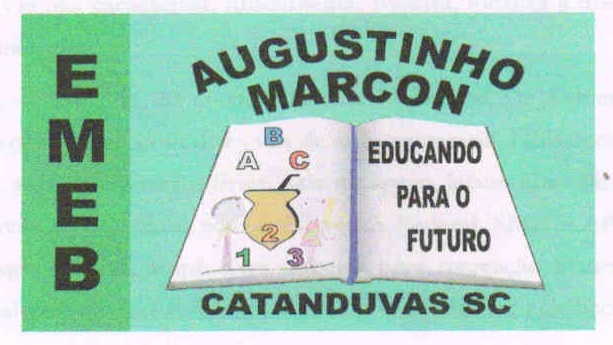 Escola Municipal de Educação Básica Augustinho MarconCatanduvas (SC), julho/agosto de 2020.Diretora: Tatiana M. B. Menegat.                                                                                                                       Assessora Técnica-Pedagógica: Maristela Apª. B. Baraúna.Assessora Técnica-Administrativa: Margarete P. Dutra.                                                                                   Professor: Paulo André Klein.Disciplina: MúsicaSEQUÊNCIA DIDÁTICA – MÚSICA – 24/08 A 28/08 - 3º ANOPara finalizar o nosso conteúdo de técnica vocal, vamos realizar os exercícios de relaxamento e aquecimento vocal que estão abaixo. Sigam a sequência, primeiro realizar os exercícios de relaxamento e depois de aquecimento. Depois de realizar os exercícios, lembram do vídeo da música que o professor pediu para vocês cantarem da música “Pausa”. Cantem novamente para vocês observarem a evolução de cada um, em uma música cantada com exercícios e sem. Não precisa me encaminhar o vídeo dessa vez.Qualquer dúvida estou à disposição. Vídeos dos exercícios. 
https://www.youtube.com/watch?v=eruw4sEXoy8
https://www.youtube.com/watch?v=wwZA9HIc5PwPara finalizar assista o vídeo abaixo e copie no caderno as classificações vocais mais conhecidas. 
VÍDEO AULA - https://youtu.be/yyFkDn_N68UAo lado de cada classificação vocal tem o nome de alguns cantores, e define a classificação vocal de cada um, onde o baixo é mais grave e o soprano mais agudo.CLASSIFICAÇÃO VOCALVozes masculinas:baixo: Barry Whitebarítono: Anderson Freiretenor: Luan SantanaVozes femininas:contralto: Ivete SangaloMezzo-soprano: Christina Aguilerasoprano: Mariah Carey